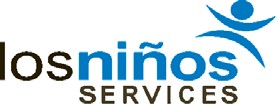 Parental Consent to Use E-mail to Exchange Personally Identifiable InformationParent’s Name:    	 E-mail Address:   	 Child’s Name:		D.O.B.   	At your request, you have chosen to communicate personally identifiable information concerning your child’s early intervention treatment by e-mail without the use of encryption.  Sending personally identifiable information byail has a number of risks that you should be aware of prior to giving your permission. These risks include, but are not limited to, the following:E-mail can be forwarded and stored in electronic and paper format easily without prior knowledge of the parent.E-mail senders can misaddress an e-mail and personally identifiable information can be sent to incorrect recipients by mistake.E-mail sent over the Internet without encryption is not secure and can be intercepted by unknown third parties.E-mail content can be changed without the knowledge of the sender or receiver.Backup copies of e-mail may still exist even after the sender and receiver have deleted the messages.Employers and online service providers have a right to check e-mail sent through their systems.E-mail can contain harmful viruses and other programs.Parental Acknowledgement and AgreementI acknowledge that I have read and understand the items above which describe the inherent risks of using e-mail to communicate personally identifiable information. Nevertheless, I, 			, authorize	whose e-mail address is		to communicate with me at my e-mail address, 		, concerning my child’s, 	, participation in the Early Intervention Program (EIP), including but not limited to communication regarding service delivery, his/her progress in the EIP and any other related matters. I understand that use of e-mail without encryption presents the risks noted above and may result in an unintended disclosure of such information.(Optional) In addition, I give permission for members of my child’s treatment team to communicate personally identifiable information concerning my child with each other using unencrypted e-mail. Early intervention team members who I give permission to use unencrypted e-mail to communicate with each other about my child include: 	 with the e-mail address  	 	 with the e-mail address  	 	 with the e-mail address  	 	 with the e-mail address  	 	 with the e-mail address  	Parent’s Signature	Date  	